Rö Folkets Hus och ByalagsföreningProtokoll från StyrelsemöteTid: 		Tisdagen den 20/9 2022, klockan 18:00 - 20:00Plats:       		Hemma hos Karin Lundqvist, Rö 152Närvarande:  	Leif Lundberg, Ordförande		Johannes Menzel		Karin Lundqvist		Lars Dahlqvist		Erik Normark, SekreterareFrånvarande:	Filip Grahl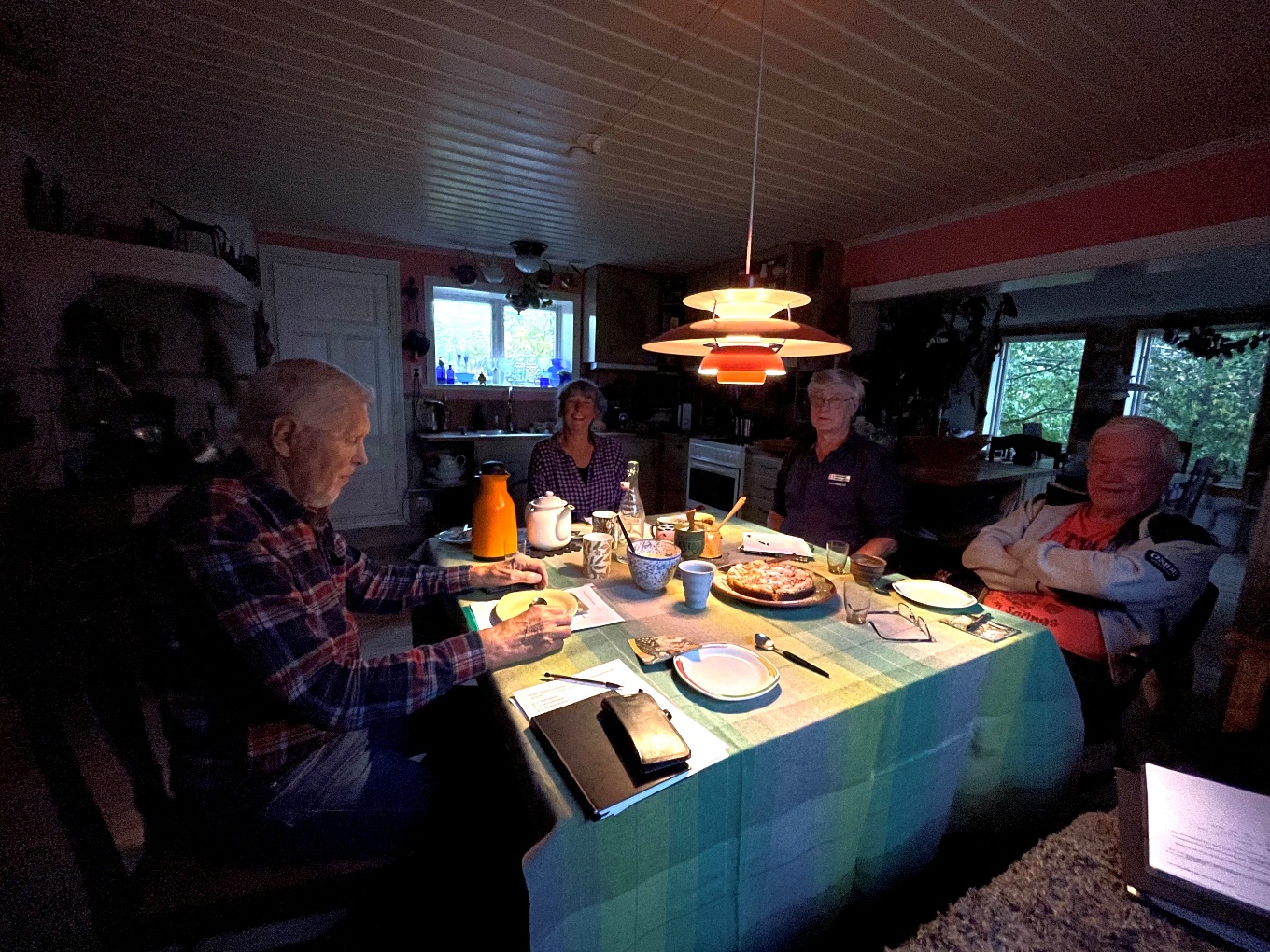 Johannes Menzel, Karin Lundqvist, Lars Dahlqvist och Leif Lundberg.BESLUTatt skjuta fram upphandling av fjärrstyrningsfunktion för uppvärmning av Folkets Husatt invänta utbyggnad av trådlösa alternativ innan internetanslutning upphandlas till Folkets Husatt Burn Out Blues är välkomna att fortsätta repa i Folkets Hus för en kostnad om 800:- i månadenatt arrangera en Trubadur- och pubafton lördagen den 12/11 19:00, Lars Dahlqvist ordnar dryck och tilltugg, Johannes Menzel kokar kaffe, Karin Lundqvist annonserar att installera en vattenfelsbrytareatt Leif Lundberg förhandlar upphandling av snöröjning och sandning med Åke Engström att Leif Lundberg, Johannes Menzel och Mona Nixon gemensamt omarbetar hyreskontraktenatt samtliga styrelseledamöter sonderar i sina nätverk om det finns personer som är intresserade av att engagera sig i vår förening§ 1  Mötets öppnande	Ordföranden Leif Lundberg hälsade alla välkomna och öppnade mötet. Dagordningen godkändes.§ 2  Val av justeringsperson Karin Lundqvist valdes att justera protokollet.§ 3  Föregående protokoll 220727BESLUTatt skjuta fram upphandling av fjärrstyrningsfunktion för uppvärmning av Folkets Husatt invänta utbyggnad av trådlösa alternativ innan internetanslutning upphandlas till Folkets HusProtokollet lades till handlingarna.§ 4  EkonomiFöreningens tillgångar uppgår till 171 098 SEK. Föreningens kostnader för vattenskadan i köket, som nu är helt åtgärdad, blev 28 880 SEK. Ersättning från försäkringsbolaget blev 72 821 SEK.§ 5  AktiviteterBESLUTatt Burn Out Blues är välkomna att fortsätta repa i Folkets Hus för en kostnad om 800:- i månadenatt arrangera en Trubadur- och pubafton lördagen den 12/11 19:00, Lars Dahlqvist ordnar dryck och tilltugg, Johannes Menzel kokar kaffe, Karin Lundqvist annonserar § 6  Tillsyn och skötselFörsäkringsbolaget har villkorat att vi måste ha en vattenfelsbrytare för att undvika framtida vattenskador.BESLUTatt installera en vattenfelsbrytareFasaden mot öster är i mycket dåligt skick. Reparationsarbete bedöms till två dagsverken. Leif Lundberg har sökt vindbonuspengar från Stena.Mona Nixon har föreslaget att en pelletskamin bör installeras. Lämpligen görs det under kommande år. Bedömd kostnad 20 – 30 KSEK.Boverket kallar till webbinar om investeringsbidrag för allmänna samlingslokaler den 11/10. Lämpligen bör vi snarast gå igenom Bygdegårdarnas riksförbunds checklista för att få ett bra underlag till ansökan.Föreningen har fått en offert från Åke Engström omfattande snöröjning och sandning för instundande vinter.BESLUTatt Leif Lundberg förhandlar upphandling av snöröjning och sandning med Åke Engström Under september månad har arbeten utförts på Vålön. Mycket blev gjort men en hel del återstår.Stigen från fyren upp till tempelplatsen och förvaltarbostaden har rensatsVästra stigen har rensatsSödra kanten av alskogen mellan Baggskäret och Vålön har röjts från granVid kommande lågvatten bör vi passa på att fotodokumentera kända lämningar. Skylt om hamnavgift är inte på plats.§ 7  UthyrningKontrakten behöver förenklas.BESLUTatt Leif Lundberg, Johannes Menzel och Mona Nixon gemensamt omarbetar hyreskontrakten§ 8   Övriga frågorFlera av styrelsens ledamöter aviserar att de planerar att avgå vid kommande årsmöte. Föreningen saknar för närvarande valberedning. Styrelsen måste därför själva ta rollen som valberedning.BESLUTatt samtliga styrelseledamöter sonderar i sina nätverk om det finns personer som är intresserade av att engagera sig i vår förening§ 9  Nästa möteNästa möte hålls tisdagen den 25:e oktober 18:00 hemma hos Leif Lundberg.§ 10  Mötets avslutandeOrdföranden tackade deltagarna och avslutade mötet.Vid protokollet: 	Erik NormarkJusteras: 		Leif Lundberg		Karin Lundqvist